Program na mesiac Máj 2014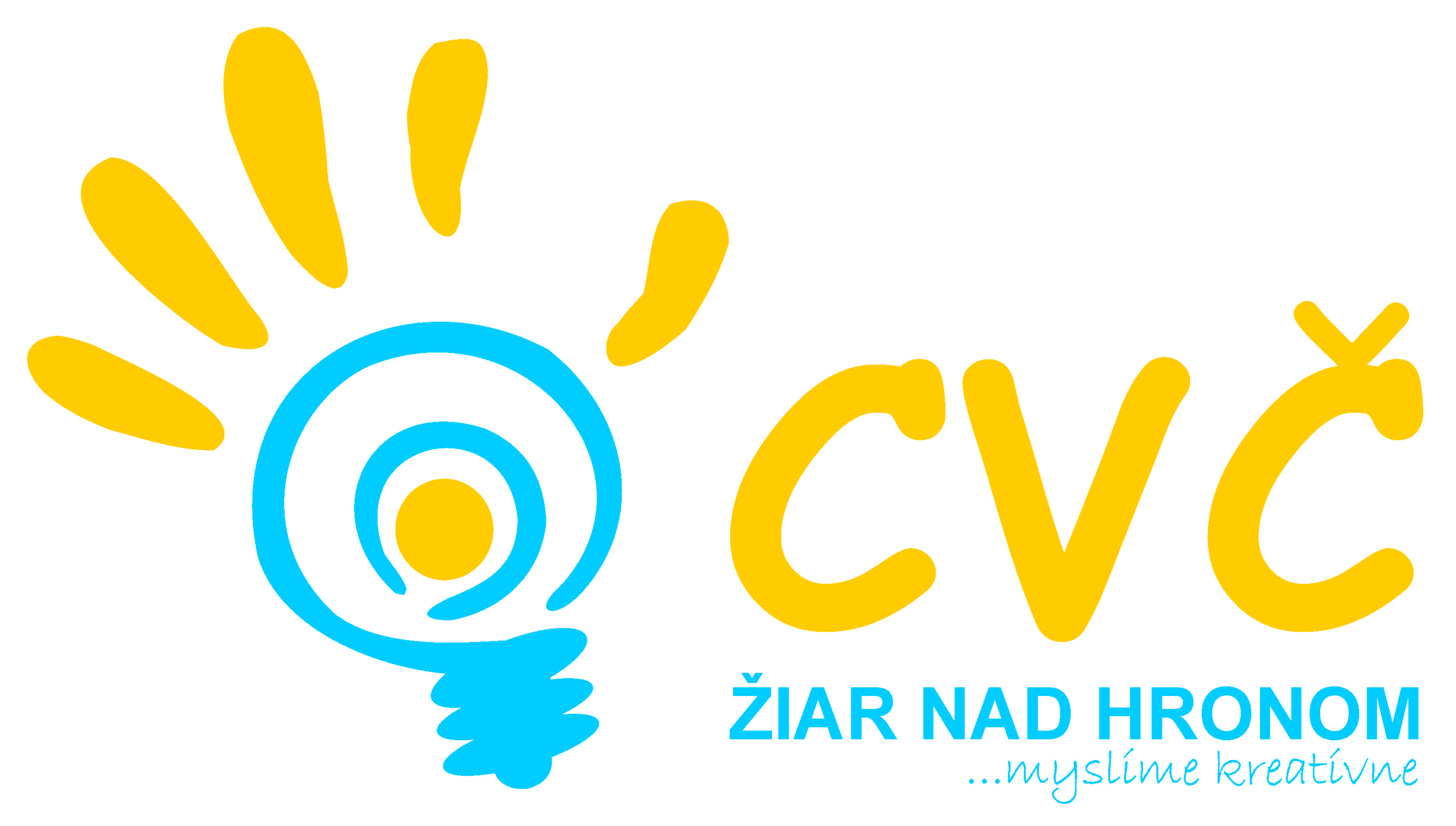 Oddelenia Centra voľného času v Žiari nad HronomOddelenia Centra voľného času v Žiari nad HronomOddelenia Centra voľného času v Žiari nad HronomOddelenia Centra voľného času v Žiari nad HronomŠportEstetikaPedagogikaPrírodoveda Veda a technikaMládež07.05.2014 o 08:00 hod.OK Dôvera cup(školská športová postupová súťaž dievčat v malom futbale)Miesto: Futbalový štadión, Ul. Partizánska 10, Žiar nad HronomÚčastníci: dievčatá ZŠ, r. n. 01.09.2000 – 31.08.200713.05.2014 o 08:00 hod.OK Atletika ZŠ(školská športová postupová súťaž v atletike)Miesto: Futbalový štadión, Ul. Partizánska 10, Žiar nad HronomÚčastníci: chlapci a dievčatá ZŠ, r. n. 01.09.1998 – 31.08.200715.05.2014 o 08:00 hod.RK Dôvera cup(školská športová postupová súťaž dievčat v malom futbale)Miesto: Futbalový štadión, Ul. Partizánska 10, Žiar nad HronomÚčastníci: dievčatá ZŠ, r. n. 01.09.2000 – 31.08.200721.05.2014 o 08:00 hod.KK Dôvera cup(školská športová postupová súťaž dievčat v malom futbale)Miesto: Futbalový štadión, Ul. Partizánska 10, Žiar nad HronomÚčastníci: dievčatá ZŠ, r. n. 01.09.2000 – 31.08.200714.05.2014Na bicykli bezpečne(obvodné kolo súťaže zameranej na bezpečnosť detí na cestách)Miesto: Dopravné ihrisko, Žiar nad HronomÚčastníci: žiaci ZŠ v Žiari nad Hronom17.05.2014Deň NEMAK Slovakia(spolupráca na organizácii zábavného dňa)Miesto: areál spoločnosti NEMAK Slovakia04.05.2014 o 08:30 hod.Zlatý blyskáč(vedomostno-športová súťaž pre mladých rybárov)Miesto: CVČ, Ul. M.R. Štefánika č. 17, Žiar nad Hronom, Mŕtve ramenoÚčastníci: žiaci ZŠ12.05.2014 od 08:40 hod.Viem kto som, viem čo chcem(súťaž tímov v oblasti prevencie sociálno-patologických javov)Miesto: základné školy v meste Žiar nad HronomÚčastníci: žiaci 6. ročníka základných škôl23.05.2014 o 09:00 hod.ProTech – mladý technik(vyhodnotenie súťaže a výstava súťažných prác detí ZŠ v meste)Miesto: MsKC, Ul. SNP 119,Žiar nad HronomÚčastníci: chlapci a dievčatá MŠ, ZŠ28.05.2014 o 09:00 hod.Hod mobilom do diaľkyMiesto: CVČ, Ul. M.R. Štefánika č. 17, Žiar nad HronomÚčastníci: chlapci a dievčatá I. stupňa základných škôlmáj 2014 Stretnutie mestského školského parlamentuMiesto: CVČ Žiar nad Hronom Účastníci: žiaci ZŠ (poverení členovia MŠP)12. – 19.05.2014Zbierka Modrý gombíkMiesto: školské zariadenia v meste Žiar nad HronomÚčastníci: verejnosť24.05.2014Žiarsky mestský polmaratón(spolupráca s mestom na tradičnom podujatí)Miesto: námestie MS a ZŠ, M.R. Štefánika č. 17, Žiar nad HronomÚčastníci: verejnosť PripravujemePripravujemePripravujemePripravujemeNajlepší školský časopis         Bez drogy je život krajšíNajlepší školský časopis         Bez drogy je život krajšíNajlepší školský časopis         Bez drogy je život krajšíNajlepší školský časopis         Bez drogy je život krajšíPravidelná záujmová činnosťPravidelná záujmová činnosťPravidelná záujmová činnosťPravidelná záujmová činnosťTenisFlorbalKarateBedmintonGymnastikaRekreačné plávanieKreatívna tvorbaTanečná pre MŠModerný tanecMalý výtvarníkHrončekDigi fotoMaškrtníčekDievčenský futbalKynologický krúžokĽudový tanec MŠŠportové hry MŠOtvorené mostyPrípravka – Hron